Всеукраїнський день боротьби із захворюванням на рак молочної залози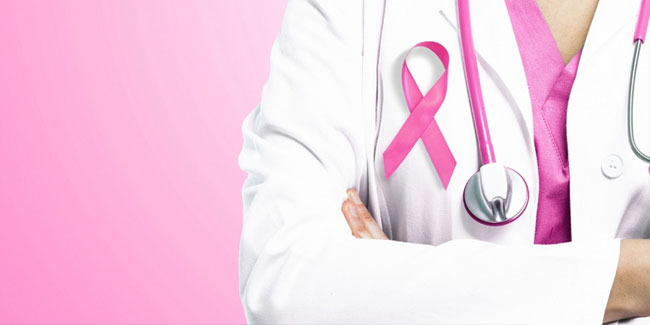 Указом Президента України від 17 січня 2005 року № 42/2005 введено щорічне проведення 20 жовтня Всеукраїнського дня боротьби із захворюванням на рак молочної залози. Рожева стрічка – інтернаціональний символ, який використовується організаціями та приватними особами, які підтримують програму боротьби проти раку молочної залози. Вперше вона була введена «Організацією боротьби із раком молочної залози ім. С’юзан Г. Комен». У 1991 році члени організації роздавали рожеві стрічки всім учасникам «Пробігу за зцілення». Чому стрічка саме такого кольору? Тому що рожевий – колір життя, краси та здоров’я, символізує все те, що протилежне раку.Захворіти на рак молочної залози може будь-яка жінка, однак у одних ризик захворювання високий, а в інших - низький. Не позбавлені цього ризику і чоловіки, проте понад 99% всіх пацієнтів з раком молочної залози - жінки. Фактори, що підвищують ризик захворювання, наступні: вік понад 40 років; спадкова і сімейна схильність; пізня менопауза; ранній початок місячних (до 12 років); пізні перші пологи (у віці понад 30 років) або їх відсутність; переривання вагітності; фіброзно - кістозна мастопатія; ожиріння; паління.Як і у всьому світі, захворюваність на рак молочної залози в Україні зростає - в середньому на 1-2% за рік - і в даний час у структурі онкопатології жінок рак грудної залози займає одне з перших місць. Кожні 30 хвилин в країні виявляється новий випадок раку молочної залози, і щогодини від нього вмирає одна жінка. В цілому щорічно це грізне захворювання забирає життя майже 7, 5 тис. жінок по всій Україні.На жаль, саме пізнє виявлення цього захворювання є однією з головних причин того, що хоча в світі помітна тенденція до зниження смертності (в середньому на 1% за рік), в Україні зростання захворюваності супроводжується високим рівнем смертності. Рак молочної залози діагностується в запущених стадіях у чверті українських пацієнток, і половина з них помирає вже протягом першого року після виявлення.Не останню роль в пізньому зверненні до лікарів грає непоінформованість суспільства про справжній стан проблеми раку молочної залози, неконтрольований державою стихійний розквіт самореклами "народних цілителів», некомпетентних і, зазвичай, непорядних людей, а не лікарів-професіоналів. Через неправильне лікування хворі втрачають час, а хвороба набирає обертів.Необхідно зазначити, що тривалість нормального життя хворих на рак молочної залози після встановлення діагнозу на початкових стадіях хвороби (так звана нульова, перша і максимум друга - а всіх стадій існує п’ять) і правильно проведеного лікування - понад 25 років. Тобто, прогноз захворювання залежить від того, наскільки своєчасно вдалося діагностувати хворобу!Основними методами, які дозволяють своєчасно виявити це захворювання, є самообстеження молочних залоз; клінічне обстеження молочних залоз; мамографія. З метою уточнення діагнозу лікар може призначити також деякі інші обстеження.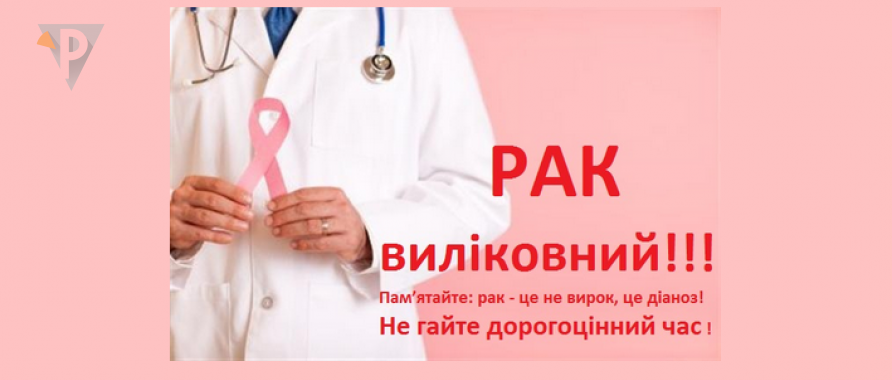 